Załącznik do uchwały Nr....Rady Miejskiej w Sławkowie z dnia....STRATEGIA  ROZWIĄZYWANIA PROBLEMÓW SPOŁECZNYCHDLA  MIASTA  SŁAWKOWANA  LATA  2014 – 2019Sławków, 2013SPIS TREŚCIWstęp	4Metodologia	52.1.Zespół opracowujący strategię	52.2.Zgodność Strategii z innymi dokumentami strategicznymi	6Ogólna charakterystyka miasta Sławkowa	73.1. Struktura terytorialna	73.2. Struktura demograficzna	7Diagnoza sytuacji społecznej miasta Sławkowa 	104.1.Pomoc społeczna	104.2.Wybrane problemy społeczne	134.3.Podstawowa i specjalistyczna opieka zdrowotna	184.4.Bezpieczeństwo publiczne	194.5. Edukacja	19Analiza SWOT	22Misja, cele strategiczne, operacyjne i kierunki działań	27Wdrożenie i monitorowanie Strategii	38I. WSTĘPObowiązek opracowania strategii rozwiązywania problemów społecznych wynika z ustawy z dnia 12 marca 2004 roku o pomocy społecznej (Dz. U. 
z 2013 r. poz. 182 ze zm.). Zgodnie z art. 17, ust. 1, pkt 1 tej ustawy do zadań gminy należy opracowanie i realizacja gminnej strategii rozwiązywania problemów społecznych, ze szczególnym uwzględnieniem programów pomocy społecznej, profilaktyki i rozwiązywania problemów alkoholowych oraz innych, których celem jest integracja osób i rodzin z grup szczególnego ryzyka. W założeniu dokument ten ma stanowić kompleksowy program działań podejmowanych przez samorząd gminy w celu poprawy warunków życia społeczności lokalnej, wzrostu zatrudnienia oraz wyrównywaniu szans 
i rozwoju pomocy społecznej.Strategia stanowi również niezbędny dokument w aplikowaniu o środki finansowe pochodzące z Unii Europejskiej na realizację projektów ze sfery integracji społecznej.Posiadanie przez gminę strategii stanowi wymóg merytoryczny przy realizacji projektów systemowych w ramach Programu Operacyjnego Kapitał Ludzki.Strategia rozwiązywania problemów społecznych definiuje kluczowe problemy społeczne mieszkańców miasta Sławkowa i wskazuje kierunki działań na rzecz niwelowania niekorzystnych zjawisk społecznych, poprzez konkretne zadania i projekty. Celem niniejszej Strategii jest wprowadzenie skutecznych rozwiązań zmierzających do poprawy życia społeczności lokalnej. Istotą strategii jest odpowiednie planowanie strategiczne dążące do rozwiązywania najważniejszych problemów społecznych w mieście.Dokument ten jest instrumentem umożliwiającym podejmowanie decyzji zarówno w najbliższym okresie, jak i w odległej perspektywie. Zasady realizacji polityki długofalowej określają cele strategiczne i zadania związane 
z ich realizacją. Działania i decyzje zarówno w najbliższym, jak i w dalszym okresie powinny być podejmowane w oparciu o zapisy w tej strategii.Efektem realizowania Strategii będzie wyższa jakość życia i wyższy poziom bezpieczeństwa socjalnego, równe szanse rozwoju mieszkańców miasta Sławkowa oraz integracja społeczności lokalnej. II. METODOLOGIA2.1. Zespół opracowujący strategięStrategia została opracowana po analizie istniejących zasobów polityki społecznej, danych dotyczących sytuacji społeczno–demograficznej mieszkańców, a także z uwzględnieniem wniosków płynących z realizacji 
i monitorowania Strategii dla Miasta Sławkowa na lata 2007 - 2013.W pracach nad przygotowaniem Strategii rozwiązywania problemów społecznych dla miasta Sławkowa na lata 2014-2019 uczestniczył zespół powołany Zarządzeniem Burmistrza Miasta Sławkowa nr RZ-62/2013 
z dnia 02 lipca 2013 r. w składzie:1. Marek Ciepaj – przewodniczący zespołu,2. Joanna Szarras – zastępca przewodniczącego,3. Kamil Adamczyk,4. Anna Bednarczyk,5. Beata Drzewiecka,6. Dagmara Lorek,7. Ewa Niewiara,8. Ilona Pijaj,9. Dorota Pilawska,10. Ilona Roeding,11. Lidia Rokita,12. Mariusz Stojek,13. Anita Szlęzak,14. Bożena Szygulska,15. Dariusz Taborek,16. Paweł Trzcionkowski,17. Agnieszka Wąs,18. Elżbieta Żmija.Powołano również trzy zespoły zadaniowe:Zespół ds. polityki prozdrowotnej, niepełnosprawności 
i uzależnień:Joanna Szarras – przewodniczącyTeresa GorajDagmara LorekEwa NiewiaraDorota PilawskaZespół ds. bezrobocia, ubóstwa i bezpieczeństwa:Beata Drzewiecka – przewodniczącyWaldemar JanikMariusz StojekPaweł TrzcionkowskiEwa WrześniakZespół ds. edukacji, kultury, sportu, wychowania i rodziny:Anita Szlęzak – przewodniczącyJanusz MrózBożena SzygulskaDariusz TaborekAgnieszka WąsZespoły pracowały systemem spotkań warsztatowych. W międzyczasie odbywały się spotkania poszczególnych zespołów opracowujących diagnozę problemów społecznych w swoim zakresie merytorycznym. Spotkania zespołów odbywały się od 1 lipca do końca grudnia 2014 roku. Dokument Strategii zostanie poddany konsultacji społecznej przez umieszczenie na stronie internetowej Urzędu Miasta Sławkowa. Każdy 
z członków społeczności lokalnej będzie mógł się z nim zapoznać i wyrazić swoją opinię, zaproponować zmiany.2.2. Zgodność Strategii z innymi dokumentami strategicznymiStrategia jest zgodna z wymienionymi poniżej, kluczowymi dokumentami strategicznymi na szczeblu europejskim, ogólnokrajowym, regionalnym 
i lokalnym takimi jak:Strategia Rozwoju Kraju 2020 aktywne społeczeństwo, konkurencyjna gospodarka, sprawne państwo;Strategia Rozwoju Kapitału Ludzkiego 2020;Strategia Rozwoju Kapitału Społecznego 2020;Strategia Wspierania Rozwoju Społeczeństwa Obywatelskiego na lata 2009-2015;Projekt Krajowego Programu Przeciwdziałania Ubóstwu i Wykluczeniu Społecznemu 2020;Strategia Rozwoju Województwa Śląskiego na lata 2006 – 2020;Strategia Polityki Społecznej Województwa Śląskiego na lata 2006 – 2020;Strategia Rozwoju Powiatu Będzińskiego na lata 2009 – 2020;Powiatowa Strategia Rozwiązywania Problemów Społecznych Powiatu Będzińskiego na lata 2014-2020Strategia Zrównoważonego Rozwoju Miasta Sławkowa na lata 2004 – 2028.III. OGÓLNA CHARAKTERYSTYKA MIASTA SŁAWKOWAStruktura terytorialnaSławków jest jedną z najstarszych miejscowości leżącą na pograniczu Śląska i Małopolski, na prawym brzegu Białej Przemszy, przy szlaku Kraków - Wrocław. Geograficznie miasto zlokalizowane jest we wschodniej części Wyżyny Śląskiej. Administracyjnie – w powiecie będzińskim, w województwie śląskim. Sławków zajmuje powierzchnię 3667 ha.Ryc.1. Położenie Sławkowa na mapie województwa śląskiego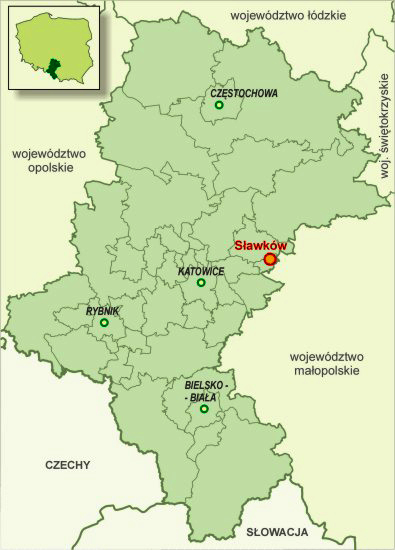 Źródło: http://bip.slaskie.pl/mapki/1086354270.jpgW mieście funkcjonują 2 przedszkola, 1 szkoła podstawowa oraz 
1 gimnazjum i 1 liceum ogólnokształcące, zorganizowane w zespół szkół. 	Placówki kultury to Miejski Ośrodek Kultury z salą kinową, 
z licznymi sekcjami, klubami i kółkami zainteresowań, Miejska Biblioteka Publiczna, Towarzystwo Miłośników Sławkowa oraz cztery kompleksy sportowe: przy Szkole Podstawowej im. Jana Baranowskiego, przy Zespole Szkół im. Jana Pawła II (hala sportowa i nowoczesny kompleks boisk), przy Towarzystwie Krzewienia Kultury Fizycznej i Miejskim Klubie Sportowym.3.2. Struktura demograficzna	Obecnie liczba mieszkańców miasta zameldowanych na pobyt stały wynosi 6984 - 3648 kobiet i 3336 mężczyzn (dane z 31 października 2013r.).Tabela 1. Liczba mieszkańców Sławkowa w latach 2008-2012 (ludność
                  faktycznie zamieszkała)źródło: Opracowanie własne na podstawie Banku Danych LokalnychWykres 1. Liczba mieszkańców Sławkowa w latach 2008-2012źródło: Opracowanie własne na podstawie Banku Danych LokalnychPrzyrost naturalny w Sławkowie, w przedziale ostatnich pięciu lat, 
z wyjątkiem roku 2011 (+6), był ujemny.Tabela 2. Przyrost naturalny w Sławkowie w latach 2008-2012źródło: Opracowanie własne na podstawie danych z Referatu Spraw
             Obywatelskich UM SławkówWykres 2. Przyrost naturalny w Sławkowie w latach 2008-2012źródło: Opracowanie własne na podstawie danych z Referatu Spraw
             Obywatelskich UM SławkówStruktura demograficzna ludności wskazuje, że Sławków jest miastem ludzi stosunkowo młodych. Pomimo zjawiska starzenia się społeczeństwa ludność miasta to ludzie w większości w wieku przed- i produkcyjnym. Tabela 3. Struktura wiekowa ludności miasta Sławkowa w latach 2008-2012źródło: Opracowanie własne na podstawie Banku Danych LokalnychWykres 3. Ludność Sławkowa w wieku produkcyjnym i poprodukcyjnym 
                  w latach 2008-2012źródło: Opracowanie własne na podstawie Banku Danych Lokalnych	Można zaobserwować stopniowy wzrost liczby osób w wieku poprodukcyjnym, co jest charakterystyczne dla zjawiska starzenia się społeczeństwa.Znacznie wyraźniej pokazuje to wskaźnik obciążenia demograficznego, czyli liczba ludności w wieku nieprodukcyjnym (przed- i poprodukcyjnym) przypadająca na liczbę osób w wieku produkcyjnym. Tabela 4. Wskaźnik obciążenia demograficznego w Sławkowie w latach 2008-
               2012źródło: Opracowanie własne na podstawie Banku Danych LokalnychWykres 4. Wskaźnik obciążenia demograficznego - ludność Sławkowa w wieku
                poprodukcyjnym na 100 osób w wieku produkcyjnym w latach 
                2008-2012źródło: Opracowanie własne na podstawie Banku Danych LokalnychIV. DIAGNOZA SYTUACJI SPOŁECZNEJ MIASTA
        SŁAWKOWA 4.1. Pomoc społeczna Działania z zakresu pomocy społecznej realizuje w Sławkowie Miejski Ośrodek Pomocy Społecznej. MOPS wykonuje zadania statutowe wynikające z:ustawy z dnia 12 marca 2004 r. o pomocy społecznej (Dz. U. z 2013 r., poz. 182 ze zm.) i przepisów wykonawczych wydanych na jej podstawie,ustawy z dnia 28 listopada 2003 r. o świadczeniach rodzinnych (Dz. U. 
z 2006 r., poz. 992 ze zm.) i przepisów wykonawczych wydanych na jej podstawie,ustawy z dnia 29 lipca 2005 r. o przeciwdziałaniu przemocy w rodzinie (Dz. U. Nr 180, poz. 1493 ze zm.) i przepisów wykonawczych wydanych na jej podstawie,ustawy z dnia 22 kwietnia 2005 r. o postępowaniu wobec dłużników alimentacyjnych oraz zaliczce alimentacyjnej (Dz. U. Nr 86, poz. 732 ze zm.) i przepisów wykonawczych wydanych na jej podstawie,ustawy z dnia 25 lutego 1964 r. Kodeks rodzinny i opiekuńczy (Dz.U. 
z 2012 r., poz. 788 ze zm.),ustawy z dnia 29 sierpnia 1997 o ochronie danych osobowych (Dz.U. 
z 2012 r., Nr 101, poz. 926 ze. zm.),ustawy z dnia 26 października 1982 r. o wychowaniu w trzeźwości 
i przeciwdziałaniu alkoholizmowi (Dz.U. z 2012 r., poz. 1356ze zm.),ustawy z dnia 29 lipca 2005 r. o przeciwdziałaniu narkomanii (Dz.U. 
z 2012 r., poz. 124 ze zm.),ustawy z dnia 13 czerwca 2003 r. o zatrudnieniu socjalnym (Dz. U. z 2011 r., Nr 43, poz. 225, ze zm.); ustawy z dnia 27 sierpnia 1997 r. o rehabilitacji zawodowej i społecznej oraz zatrudnianiu osób niepełnosprawnych (Dz. U. z 2011 r., Nr 127, poz. 721, zezm.),ustawy z dnia 21 czerwca 2001 r. o dodatkach mieszkaniowych (Dz. U. 
z 2013 r., poz. 966, zezm.),ustawy z dnia 24 kwietnia 2003 r. o działalności pożytku publicznego 
i o wolontariacie (Dz. U. z 2010 r. Nr 234, poz. 1536, ze zm.),ustawy z dnia 20 kwietnia 2004 r. o promocji zatrudnienia i instytucjach rynku pracy (Dz.U. z 2013 r., poz.674 ze zm.),uchwał Rady Miejskiej w Sławkowie. Podstawowe formy pomocy społecznej wynikające z ustawy o pomocy społecznej:świadczenia finansowe;pomoc rzeczowa; sprawienie pogrzebu;poradnictwo specjalistyczne (poradnictwo realizowane jest przez Ośrodek Pomocy Rodzinie, mieszczący się w Zakładzie Opieki Zdrowotnej 
w Sławkowie, ul. PCK 3);interwencja kryzysowa;praca socjalna;bilet kredytowany;schronienie;posiłek (Punkt wydawania gorących posiłków mieści się w Sławkowie przy ul. Rynek 10, działa w okresie zimowym);niezbędne ubranie;specjalistyczne usługi opiekuńcze dla osób z zaburzeniami psychicznymi;usługi opiekuńcze w miejscu zamieszkania, w ośrodkach wsparcia oraz 
w rodzinnych domach pomocy;specjalistyczne usługi opiekuńcze w miejscu zamieszkania oraz 
w ośrodkach wsparcia;mieszkanie chronione;pobyt i usługi w domu pomocy społecznej;pomoc w uzyskaniu odpowiednich warunków mieszkaniowych, w tym 
w mieszkaniu chronionym, pomoc w uzyskaniu zatrudnienia, pomoc na zagospodarowanie  w formie rzeczowej dla osób usamodzielnianych;szkolenia, poradnictwo rodzinne i terapia rodzinna prowadzone przez ośrodki adopcyjno-opiekuńcze.Od marca 2007 roku działa w Sławkowie Ośrodek Pomocy Rodzinie, realizujący Program przeciwdziałania przemocy w rodzinie. W Ośrodku można skorzystać z pomocy: psychologa, prawnika, terapeuty uzależnień, pedagoga, pełnomocnika ds. rozwiązywania problemów alkoholowych, a także pracowników socjalnych, prowadzących poradnictwo interwencyjno-wspierające. Dzieci i młodzież w wieku szkolnym mogą korzystać z pobytu dziennego 
w filii Ośrodka Wspierania Dziecka i Rodziny z siedzibą w Sławkowie, 
ul. Browarna 55, realizującej działalność opiekuńczo – wychowawczą, diagnostyczną, terapeutyczną, kompensacyjną i socjoterapeutyczną dla dzieci 
i ich rodzin.  Od 2010 roku działa w Sławkowie przy ul. Kościelnej 26 Świetlica Środowiskowa prowadzona przez MOPS. Świetlica stanowi wsparcie dla działalności wychowawczej szkoły; może objąć opieką piętnaścioro dzieci 
w wieku od sześciu do piętnastu lat. Główne zadania świetlicy to pomoc 
w kryzysach szkolnych i rodzinnych.Tabela 5. Typy rodzin objętych pomocą społeczną przez MOPS w Sławkowie 
               w latach 2009-2012Źródło: Opracowanie własne na podstawie danych ze sprawozdań MPiPS – 03.Największą grupą korzystającą z pomocy społecznej są rodziny jednoosobowe. Zauważalna jest tendencja rosnąca. Wynika to z rosnących kosztów utrzymania przy nikłym wzroście dochodów – w tym rent i emerytur.W przypadku emerytów i rencistów, wymagających najczęściej stałego leczenia, dochodzi konieczność comiesięcznego zakupu leków. Tabela 6. Powody przyznania pomocy klientom MOPS w Sławkowie 
                   w latach 2009– 2012Źródło: Opracowanie własne na podstawie danych ze sprawozdań MPiPS – 03.Ubóstwo, bezrobocie i niepełnosprawność są najczęstszymi podstawami przyznawania pomocy podopiecznym MOPS w Sławkowie. Często czynniki te występują jednocześnie. Tabela 7. Usługi opiekuńcze realizowane przez MOPS w Sławkowie w latach 
               2009 – 20012Źródło: Opracowanie własne na podstawie danych MOPS Sławków.4.2 wybrane problemy społeczneUzależnieniaUzależnieniem najczęściej występującym wśród mieszkańców miasta jest alkoholizm. W Sławkowie od 1999 roku działa Miejska Komisja Rozwiązywania Problemów Alkoholowych, zatrudniająca specjalistów: terapeutę, psychologa, prawnika oraz grupa samopomocowa AA. Tabela 8. Ilość porad udzielonych przez specjalistów Miejskiej Komisji
Rozwiązywania Problemów Alkoholowych w latach 2009 – 2012. Źródło: Dane statystyczne Miejskiej Komisji Rozwiązywania Problemów
Alkoholowych w Sławkowie.Tabela 9. Ilość osób zgłoszonych do Miejskiej Komisji Rozwiązywania
                  Problemów Alkoholowych w latach 2009 – 20012Źródło: Dane statystyczne Miejskiej Komisji Rozwiązywania Problemów
Alkoholowych w Sławkowie.Tabela 10. Ilość osób, które zgłosiły się na wezwanie Miejskiej Komisji 
                   Rozwiązywania Problemów Alkoholowych w latach 2009 – 20012Źródło: Dane statystyczne Miejskiej Komisji Rozwiązywania Problemów
Alkoholowych w Sławkowie.Wykres 5. Liczba osób zgłoszonych do Miejskiej Komisji Rozwiązywania
                  Problemów Alkoholowych i tych, które zgłosiły się na wezwanie 
                  KomisjiŹródło: Opracowanie własne na podstawie danych Miejskiej Komisji 
              Rozwiązywania Problemów Alkoholowych.Z danych statystycznych Miejskiej Komisji Rozwiązywania Problemów Alkoholowych wynika, że mężczyźni stanowią większość osób uzależnionych, chociaż udział kobiet w niewielkim stopniu, ale stale wzrasta. Kobiety wyrażają większą chęć współpracy i znaczna ich część zgłasza się na wezwanie Komisji; mężczyźni podchodzą do wezwań w sposób mniej odpowiedzialny. Dysproporcję między osobami wezwanymi a tymi, które zareagowały na wezwanie, wyraźnie obrazuje powyższy wykres.  Tabela  11. Ilość osób spożywających alkohol, które przyczyniły się do
                     stosowania przemocy domowej, lata 2009 – 20012Źródło: Dane statystyczne Miejskiej Komisji Rozwiązywania Problemów
             Alkoholowych w Sławkowie.Tabela 12. Liczba osób współuzależnionych korzystających z pomocy 
                     terapeutycznej, lata 2009– 2012Źródło: Dane statystyczne Miejskiej Komisji Rozwiązywania Problemów
             Alkoholowych w Sławkowie.Nie obserwuje się wzrostu liczby osób zgłoszonych do Miejskiej Komisji Rozwiązywania Problemów Alkoholowych. Nie zwiększa się liczba spożywających alkohol, które przyczyniły się do stosowania przemocy domowej, natomiast wzrasta w tej grupie ilość kobiet.NiepełnosprawnośćKarta Praw Osób Niepełnosprawnych jest odstawowym dokumentem tych osób. „Sejm Rzeczypospolitej Polski uznaje, że osoby niepełnosprawne, czyli osoby, których sprawność fizyczna, psychiczna lub umysłowa trwale lub okresowo utrudnia, ogranicza lub uniemożliwia życie codzienne, naukę, pracę oraz pełnienie ról społecznych, zgodnie z normami prawnymi oraz zwyczajowymi, mają prawo do niezależnego, samodzielnego i aktywnego życia oraz nie mogą podlegać dyskryminacji”.Z powodu braku ujednoliconych baz danych osób niepełnosprawnych, utrudnień związanych z ustawą o ochronie danych osobowych, a także klauzuli 
o dobrowolności podawania informacji na temat niepełnosprawności podczas spisu powszechnego, niemożliwe jest ustalenie liczby osób niepełnosprawnych w kraju. Szacunkowo, wg danych GUS uzyskanych ze spisu powszechnego 2011, liczba osób niepełnosprawnych wynosi 4 697,5 tys., co stanowi 12,2% ludności kraju. Na podstawie tego można przypuszczać, że liczba niepełnosprawnych mieszkańców Sławkowa wynosi ok. 870 osób. Podane liczby dotyczą zarówno niepełnosprawności prawnej (popartej ważnym orzeczeniem) jak i biologicznej (subiektywne odczucie niepełnosprawności). Liczba osób z niepełnosprawnością prawną (posiadających ważne orzeczenie) w wieku produkcyjnym wyniosła 2024 tys., czyli stanowiła 8,4% ludności w tym wieku. Należy jednak pamiętać, że 1,5 miliona respondentów odmówiło udzielenia odpowiedzi na pytania o niepełnosprawność, a spis 2011 nie obejmował wszystkich gospodarstw domowych.W sposób znaczący wzrosła (o ponad 50%) w stosunku do wyników spisu 2002 liczba osób niepełnosprawnych wyłącznie biologicznie (subiektywnie odczuwających całkowicie lub poważnie ograniczoną zdolność do wykonywania czynności podstawowych).Wykres 6. Osoby niepełnosprawne w 2011 roku (w stosunku do ogółu ludności)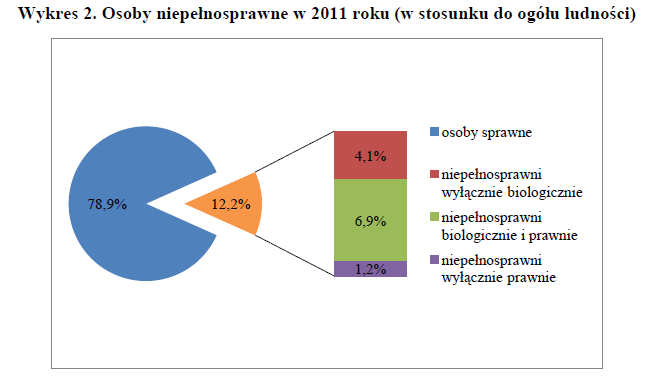 Źródło: http://www.stat.gov.pl/gus/5840_658_PLK_HTML.htmNa podstawie Badania Aktywności Ekonomicznej Ludności w 2011 roku ustalono, że 40,6% osób niepełnosprawnych w wieku od 15 lat wzwyż posiadało orzeczenie o umiarkowanym stopniu niepełnosprawności (lub równoważne),  32,1% o lekkim, a 27,3 o znacznym.Najczęstszą przyczyną niepełnosprawności są w Polsce choroby układu krążenia, narządów ruchu oraz neurologiczne.Tabela 13. Liczba wniosków o wydanie orzeczenia o niepełnosprawności
                   złożonych przez mieszkańców SławkowaŹródło: Opracowanie własne na podstawie danych Powiatowego Zespołu
             ds. Orzekania o Niepełnosprawności w Będzinie.Wykres 7. Liczba wniosków o wydanie orzeczenia o niepełnosprawności
                  złożonych przez mieszkańców SławkowaŹródło: Opracowanie własne na podstawie danych Powiatowego Zespołu
             ds. Orzekania o Niepełnosprawności w Będzinie.	Wyraźnie wzrasta liczba wniosków składanych przez osoby dorosłe do Zespołu Orzekania o Niepełnosprawności. Rodziny z osobami niepełnosprawnymi narażone są w większym stopniu na wystąpienie trudnej sytuacji materialnej i życiowej. Wydatki na opiekę, leczenie i rehabilitację stanowią poważne obciążenie budżetu domowego. Tabela 14. Osoby i rodziny niepełnosprawnych z terenu miasta Sławkowa
                  objęte opieką MOPSŹródło: Opracowanie własne na podstawie danych ze sprawozdań MPiPS – 03.Odsetek gospodarstw domowych osób niepełnosprawnych osiągających najniższe dochody jest niemal trzykrotnie wyższy niż ogółu gospodarstw 
w Polsce. Również poziom wykształcenia osób niepełnosprawnych jest niższy niż sprawnych, jednak powoli rośnie. Wykształcenie różnicuje aktywność zawodową osób niepełnosprawnych – im wyższe, tym wyższy współczynnik aktywności zawodowej i wskaźnik zatrudnienia.W 2012 wyniosły one:współczynnik aktywności zawodowej: 27,5%;wskaźnik zatrudnienia: 23%;stopa bezrobocia: 16,3%.Bezrobocie	Bezrobotnym, w rozumieniu przepisów ustawy o promocji zatrudnienia 
i instytucjach rynku pracy, jest osoba poszukująca zatrudnienia, która: ukończyła 18 rok życia (pełnoletnia); nie ukończyła 65 lat w przypadku kobiet i 67 lat w przypadku mężczyzn; aktualnie nie uczy się na żadnym szczeblu kształcenia lub nie jest skierowana na szkolenie przez PUP; jest zameldowana lub pozostaje w Polsce legalnie lub jej pobyt może zostać zalegalizowany (azyl polityczny, karta stałego lub czasowego pobytu, obywatele UE). W Polsce bezrobocie stało się problemem społecznym. Świadczy o tym dynamika, skala i struktura tego zjawiska oraz jego negatywne konsekwencje. Brak pracy ma wpływ na zaspokojenie ważnych potrzeb społecznych w różnych sferach życia. Prowadzi do narastania innych problemów społecznych, np. ubóstwa, bezdomności, uzależnień itd., których rozwiązania powinna podjąć się m. in. polityka społeczna.Tabela 15. Mieszkańcy Sławkowa na rynku pracyŹródło: Opracowanie własne na podstawie Banku Danych LokalnychWykres 7. Mieszkańcy Sławkowa na rynku pracy w latach 2008-2012Źródło: Opracowanie własne na podstawie Banku Danych LokalnychWykres 8. Struktura bezrobocia mieszkańców Sławkowa w latach 
                     2008-2012Źródło: Opracowanie własne na podstawie Banku Danych Lokalnych4.3. Podstawowa i specjalistyczna opieka zdrowotnaOpieka zdrowotna to ogół środków mających na celu zapobieganie chorobom i leczenie. Realizowana jest przy pomocy systemu opieki zdrowotnej,
w skład którego wchodzą zakłady opieki zdrowotnej i praktyki lekarskie.Samodzielny Publiczny Zakład Opieki Zdrowotnej w Sławkowie działa od kwietnia 2001r. Świadczy usługi zdrowotne w ramach podstawowej 
i specjalistycznej opieki zdrowotnej. Jego strukturę tworzą następujące komórki organizacyjne:Poradnia ogólna,Poradnia dla dzieci zdrowych i chorych,Poradnia dla kobiet,Poradnia okulistyczna,Poradnia laryngologiczna,Poradnia chirurgiczna,Poradnia stomatologiczna,Poradnia medycyny pracy,Pracownia EKG,Pracownia USG,Rehabilitacja lecznicza,Laboratorium analityczne,Punkt szczepień,Gabinet pielęgniarki i położnej środowiskowej,Gabinety higieny szkolnej,Gabinet zabiegowy. SP ZOZ zatrudnia 21 osób personelu medycznego.Jednym z głównych, mierzalnych aspektów jakości opieki zdrowotnej  jest dostęp pacjentów do świadczeń. Jest on bardzo istotny zwłaszcza dla najstarszych mieszkańców gminy.Tabela 16. Porady podstawowej opieki zdrowotnej udzielone mieszkańcom
Sławkowa w latach 2008-2012Źródło: Opracowanie własne na podstawie Banku Danych Lokalnych GUS.SPZOZ prowadzi również stałą działalność profilaktyczną.	W punkcie szczepień oprócz szczepień obowiązkowych wykonywane są również szczepienia zalecane, np. szczepienia przeciw grypie (ok. 150 rocznie), rakowi szyjki macicy, odkleszczowemu zapaleniu mózgu, WZW typu A, durowi brzusznemu, p-meningokokom i p-pneumokokom. 	Przez cały czas wykonuje się badania cytologiczne w programie ochrony przed rakiem szyjki macicy, a cyklicznie (ok. raz w roku) badania mammograficzne, Dopplerowskie, usg piersi i tarczycy, rzadziej badania densymetryczne. 	Intensywną profilaktykę uzasadnia nieznaczne zwiększenie występowania chorób cywilizacyjnych, tj. układu krążenia, cukrzycy, otyłości, nowotworów. 4.3. Bezpieczeństwo publiczneZadania z zakresu bezpieczeństwa publicznego w Sławkowie realizują funkcjonariusze policji i Straży Miejskiej. Praktykuje się wspólne patrole obu służb.Tabela 17. Bezpieczeństwo publiczne w statystyce – Sławków, lata 2009-2012Źródło: Opracowanie na podstawie statystyk Komisariatu Policji 
               w Sławkowie.4.4. EdukacjaW Sławkowie są 2 przedszkola, 1 szkoła podstawowa oraz 1 gimnazjum 
i 1 liceum ogólnokształcące funkcjonujące jako zespół szkół.Przedszkole realizuje cele i zadania określone w ustawie o systemie oświaty oraz przepisach wydanych na jej podstawie:udzielając dzieciom pomocy psychologiczno-pedagogicznej wspomagając ich indywidualny rozwój,wspomagając rodzinę w wychowaniu dziecka i przygotowaniu go do szkoły,organizując opiekę nad dziećmi w atmosferze akceptacji i bezpieczeństwa ze szczególnym uwzględnieniem dzieci niepełnosprawnych,wspomagając i ukierunkowując wszechstronny rozwój dziecka w kontaktach ze środowiskiem społeczno-kulturowym i przyrodniczym. Obecnie (dane z października 2013 r.) w Przedszkolu jest 9 oddziałów dla 201 dzieci, w tym 1 oddział w Szkole Podstawowej. Nie zaspokaja to jednak istniejącego zapotrzebowania. Dziećmi opiekuje się 16 nauczycieli. Wśród podopiecznych znajduje się 2 dzieci z orzeczeniem o niepełnosprawności 
i 1 dziecko wymagające wczesnego wspomagania. Tabela 18. Dzieci uczęszczające do Przedszkola  Sławkowie w latach 2008-2012Źródło: Opracowanie własne na podstawie Banku Danych Lokalnych GUS.Szkoła Podstawowa im. Jana Baranowskiego zatrudnia 35 nauczycieli mających pod opieką 377 uczniów w 18 oddziałach. W Zespole Szkół organizowane są różnorodne zajęcia pozalekcyjne, których plan uwzględnia potrzeby edukacyjne i wychowawcze uczniów. Program wychowawczy szkoły wspomaga rodziny uczniów w procesie wychowania w zakresie uniwersalnego systemu wartości. W rozwiązywaniu problemów wychowawczych szkoła korzysta ze statutowych możliwości instytucji wspomagających. Główne zadania realizowane w tym zakresie:diagnoza rodziny uczniów,pomoc psychologiczno-pedagogiczna,pomoc materialna,szczególna opieka nad uczniami zagrożonymi niedostosowaniem społecznym oraz nad rodzinami niewydolnymi wychowawczo,współpraca z MOPS, Policją i Radą ds. Rodziny.Priorytety w zakresie działań profilaktycznych:promowanie dobrego, zdrowego i aktywnego stylu życia,utrzymywanie całkowitej abstynencji,przeciwdziałanie różnym formom agresji,kultura na co dzień. Tabela 19. Uczniowie Szkoły Podstawowej w Sławkowie w latach 2009-2012Źródło: Szkoła Podstawowa w SławkowieZespół Szkół im. Jana Pawła II liczy 13 oddziałów, w których pobiera naukę 272 uczniów znajdujących się pod opieką 41 nauczycieli. Szkoła zapewnia uczniom opiekę pedagogiczną i psychologiczną, współpracuje z ich rodzinami. W razie potrzeby zapewnia wsparcie psychologiczne i terapię, poszukuje odpowiednich placówek i form pomocy. W szkole realizowany jest Program Wychowawczy i Profilaktyczny. Na godzinach wychowawczych nauczyciele realizują zawarte w programach treści dotyczące:profilaktyki uzależnień,agresji,przemocy,radzenia sobie z emocjami i napięciem emocjonalnym w trudnych sytuacjach,rodzajów komunikacji,systemu wartości,sposobu korzystania z osiągnięć techniki,higieny pracy umysłowej.Tabela 20. Uczniowie Zespołu Szkół w Sławkowie w latach 2009-2012Źródło: Zespół Szkół w SławkowieV. ANALIZA SWOTAnaliza SWOT polega na ustaleniu silnych i słabych stron wynikających ze stanu zasobów własnych miasta oraz szans i zagrożeń związanych 
z aktualnym stanem i kierunkami zmian otoczenia, czyli pozytywnych 
i negatywnych elementów wewnętrznych i zewnętrznych. Nazwa metody pochodzi od pierwszych liter angielskich słów:S – Strengths (silne strony, atuty) – czynniki wewnętrzne (zasoby miasta),W – Weaknesses (wady, słabe strony) – czynniki wewnętrzne (zasoby miasta),O – Opportunities (okazje, możliwości, szanse) – czynniki zewnętrzne (otoczenie),T – Threats (trudności, zagrożenia) – czynniki zewnętrzne (otoczenie).Dzięki ocenie czynników wewnętrznych i zewnętrznych, mogących mieć wpływ na powodzenie planu strategicznego, można dokonać analizy zasobów miasta (czynniki materialne, finansowe, ludzkie, instytucjonalne) w zakresie polityki społecznej oraz analizy otoczenia zewnętrznego (czynniki polityczne, ekonomiczne, społeczne, prawne, ekologiczne, technologiczne) mającego wpływ na tę politykę. 	Poniżej przedstawiono analizę SWOT, opracowaną przez zespoły robocze, która stała się podstawą do podsumowania diagnozy sytuacji społecznej oraz opracowania celów strategicznych, które pomogą w rozwiązywaniu zidentyfikowanych problemów społecznych. POLITYKA PROZDROWOTNA, NIEPEŁNOSPRAWNOŚĆ I UZALEŻNIENIABEZPIECZEŃSTWO PUBLICZNE, PATOLOGIE SPOŁECZNE, BEZROBOCIE, UBÓSTWOEDUKACJA, WYCHOWANIE, DEMOGRAFIAVI. MISJA, CELE STRATEGICZNE, OPERACYJNE 
        I KIERUNKI DZIAŁAŃMisja wskazuje naczelny cel polityki społecznej w mieście Sławkowie, wokół którego powinny się koncentrować wszystkie działania instytucji realizujących strategię. MISJACELE STRATEGICZNEPOLITYKA PROZDROWOTNA, NIEPEŁNOSPRAWNOŚĆ I UZALEŻNIENIABEZROBOCIE, UBÓSTWO I BEZPIECZEŃSTWO PUBLICZNEEDUKACJA, WYCHOWANIE I RODZINACELE STRATEGICZNE, OPERACYJNE I DZIAŁANIAVII. WDROŻENIE, MONITOROWANIE I EWALUACJA
STRATEGIIPostępy w realizacji strategii będą monitorowane przez Zespół 
ds. Wdrażania i Monitorowania Strategii Rozwiązywania Problemów Społecznych oraz Miejski Ośrodek Pomocy Społecznej. Monitorowanie pozwoli na ocenę oczekiwanych wyników przyjętych zadań, w razie konieczności umożliwi dokonanie niezbędnych korekt.Długookresowy charakter planowania strategicznego wymaga stałego śledzenia zmian prawnych, gospodarczych, politycznych, społecznych i ich uwzględnienia w strategii. Dlatego wprowadzanie zmian w zapisach strategii jest niezbędne.Zapisy zawarte w strategii będą realizowane w ramach kierunków poszczególnych działań, w zależności od posiadanych przez samorząd 
i pozyskanych z zewnątrz środków finansowych.Niektóre wskaźniki oceny monitorowania Strategii:Liczba osób objętych pomocą MOPS.Ilość udzielonych porad (psychologicznych, pedagogicznych, prawnych 
i innych).Liczba oddanych do użytku mieszkań, ze szczególnym uwzględnieniem mieszkań socjalnych.Bazą informacyjną dla Strategii będą informacje statystyczne (GUS-u), instytucji i organizacji lokalnych, powiatowych, wojewódzkich i krajowych, 
a także grup i środowisk biorących udział w programach związanych 
z realizacją poszczególnych celów Strategii.Zmiany w Strategii inicjowane będą przez Burmistrza Miasta Sławkowa, odpowiednie Komisje Rady Miejskiej, Miejski Ośrodek Pomocy Społecznej oraz środowiska  uczestniczące w procesie wdrażania i realizacji Strategii. Wszelkie zmiany w Strategii wymagać będą zatwierdzenia Rady Miejskiej. Promocja Strategii realizowana będzie poprzez:media lokalne,stronę internetową miasta.Przewidziane źródła finansowania Strategii to:środki własne samorządu;środki z budżetu państwa (dotacje);środki funduszy krajowych (Fundusz Ochrony Środowiska, Krajowy Fundusz Mieszkalnictwa, Fundusz Pracy, Państwowy Fundusz Rehabilitacji Osób Niepełnosprawnych);Program Operacyjny Kapitał Ludzki w ramach Europejskiego Funduszu Społecznego;Inne programy operacyjne w ramach Europejskiego Funduszu Rozwoju Regionalnego.Rok20082009201020112012Liczba ludności [tys.]69016950708971247100Rok20082009201020112012Przyrost naturalny-9-4-9+6-24Rok20082009201020112012Mieszkańcy– wiek [%]20082009201020112012- przedprodukcyjny17,117,517,417,317,3- produkcyjny66,465,765,664,863,9- poprodukcyjny16,516,81717,918,8Rok20082009201020112012Wskaźnik50,652,152,554,356,5Wyszczególnienie2009201020112012Rodziny ogółem /liczba osób   o liczbie osób:230/525252/567238/539274/6141103/103117/117109/109130/130236/7239/7839/7841/82341/12343/12937/11143/129431/12431/12434/13638/152514/7016/8013/6515/756 i więcej5/336/396/407/46Rodziny z dziećmi ogółemo liczbie dzieci:100/359111/401104/379121/424136/9741/10839/10748/119244/15743/15543/15649/179312/5719/9014/6417/18146/336/334/234/2351/71/73/212/14600007 i więcej1/81/81/81/8Rodziny niepełne ogółem   o liczbie dzieci:34/10245/13839/12640/120112/2416/3215/3016/32216/4818/5417/5216/4833/127/294/245/214 i więcej3/184/233/203/19Rodziny emerytów i rencistów ogółem   o liczbie osób:38/7423/4822/4631/52115/159/910/1018/18214/288/166/129/1836/183/92/61/34 i więcej3/133/144/183/13Powody przyznania pomocyIlość rodzin / ilość osób w rodzinachIlość rodzin / ilość osób w rodzinachIlość rodzin / ilość osób w rodzinachIlość rodzin / ilość osób w rodzinach2009201020112012Ubóstwo133/297151/305148/332147/328Bezdomność4/43/38/810/14Potrzeba ochrony macierzyństwa16/6220/8117/7822/94     w tym:            - wielodzietność1/602/153/20Bezrobocie128/326173/449167/420171/433Niepełnosprawność86/19089/18677/14779/164Długotrwała lub ciężka choroba76/22293/24678/20075/167Bezradność w sprawach opiekuńczo-wychowawczych 
i prowadzeniu gospodarstwa domowego42/13950/17848/16947/163w tym:- rodziny niepełne- rodziny wielodzietne34/10844/14139/12640/120w tym:- rodziny niepełne- rodziny wielodzietne7/439/548/518/50Przemoc w rodzinie4/149/364/132/9Alkoholizm56/13762/13661/10765/119Narkomania0010Trudności 
w przystosowaniu do życia po opuszczeniu zakł. karnego4/46/66/65/6Usługi opiekuńcze2009201020112012Ilość zatrudnionych opiekunek domowych4444Ilość podopiecznych objętych opieką w ciągu roku17202133Ilość świadczonych usług 
w godzinach6324509136764958Ilość skierowań do DPS5543                               lataspecjalista2009201020112012Porady ogółem261210197315Terapeuta112822980Psycholog1125868144Prawnik37708191Rok2009201020112012Ogółem442118162009201020112012Ogółem324228382009201020112012Ogółem19171718Kobiety1-22Mężczyźni18171516Rok2009201020112012Ogółem171368Wnioski o wydanie orzeczenia2009201020112012osoby powyżej 16 r.ż.789177100poniżej 16 r.ż.18132011Rodziny/osoby2009201020112012Niepełnosprawność86/19089/18677/14779/164Długotrwała lub ciężka choroba76/22293/24678/20075/16720082009201020112012Pracujący ogółem14561382133314741434mężczyźni815758726813783kobiety641624607661651Bezrobotni zarejestrowani ogółem222341369325380mężczyźni97177180141172kobiety125164189184208Rok20082009201020112012Porady ppoz31780295862751228576181932009201020112012Kategoria najczęściej popełnianych przestępstwkradzieżnietrzeźwy kierującywłamanieuszkodzenie mieniakradzieżnietrzeźwy kierującywłamanieuszkodzenie mienia45601814435611106654231471492215Wykrywalność ogólna [%]Wykrywalność ogólna [%]Wykrywalność ogólna [%]70,580,273,180,2Ilość wspólnych patroli Policji ze Strażą MiejskąIlość wspólnych patroli Policji ze Strażą MiejskąIlość wspólnych patroli Policji ze Strażą Miejską650670650660Ilość interwencji domowychIlość interwencji domowychIlość interwencji domowych196261157170Ilość wypełnionych Niebieskich KartIlość wypełnionych Niebieskich KartIlość wypełnionych Niebieskich Kart14252435Il. postępowań przygot. przeciwko sprawcom przemocy w rodzinieIl. postępowań przygot. przeciwko sprawcom przemocy w rodzinieIl. postępowań przygot. przeciwko sprawcom przemocy w rodzinie61077Ilość i rodzaj interwencji dot. osób nietrzeźwychIlość i rodzaj interwencji dot. osób nietrzeźwychIzba WytrzeźwieńOdwiezienie do domu98697480541106598Rok20082009201020112012Dzieci w przedszkolu ogółem177176197198203Rok szk.L. oddz.L. uczn.Ucz. objęci rewalidacjąUcz. objęcisocjoter.Ucz. objęci pomocą logoped.Objęci zajęciamiwyrównaw.Objęci zaj. dla uzdolnionychZorzeczoną niepełno-prawnościąWymagający nauczania indywid.L. nauczycieli2009/101838510-23402510-362010/111836810-23383010-362011/12183547932621971372012/1318377843375218335Rok szk.L. odz. gim/liceumL. uczn. gim./liceumUcz. objęci rewalidacjąUcz. objęci socjoterapiąUcz. objęci pomocą logoped.Objęci zajęciami wyrównaw.Objęci zaj. dla uzdolnionychZ orzeczoną niepełno-sprawnościąWymagający nauczania indywidual.L. nauczycieli2009/109/5183/1282341050-2342010/119/5200/1171331148-2392011/129/5210/1121311658-2392012/139/4195/7712210501241		SILNE STRONY (Strengths) [W]Dostępność usług medycznych.Duża ilość akcji profilaktycznych w zakresie ochrony zdrowia 
i przeciwdziałania uzależnieniom.Stała edukacja prozdrowotna prowadzona przez pracowników ZOZ.Preferowanie przez mieszkańców miasta zachowań prozdrowotnych. Funkcjonowanie w strukturach Urzędu Miasta pełnomocników 
ds. uzależnień i osób niepełnosprawnych.Rozwinięta sieć wsparcia i pomocy rodzinie i dziecku.Stałe funkcjonowanie punktów żywieniowych.Prężne działanie MOPS.Dobrze ukierunkowana działalność Miejskiego Ośrodka Kultury.SŁABE STRONY [W]Zbyt mała ilość opiekunek domowych.Niekorzystna struktura wieku osób niepełnosprawnych (przewaga osób 
w wieku produkcyjnym).Brak domu pobytu dziennego dla osób starszych i niepełnosprawnych (ze zdolnością do samoobsługi).Brak w mieście organizacji pozarządowych zajmujących się problematyką osób niepełnosprawnych, uzależnień i rodziną. Brak grup wsparcia dla osób doznających przemocy i stosujących przemoc oraz współuzależnionych.Brak bezpłatnej psychoterapii dla mieszkańców miasta.Brak dostatecznych zasobów lokalowych w opiece społecznej.Brak mieszkań chronionych.SZANSE [Z]Możliwość pozyskania środków z funduszy EFS.Działania interdyscyplinarne w pomocy społecznej.Możliwość wykorzystania walorów rekreacyjnych miasta i okolic.Udział w projektach systemowych pomocy społecznej.Podnoszenie kwalifikacji kadry pomocy społecznej i działającej w zakresie niepełnosprawności.Wysoki stopień integracji społecznej mieszkańców.ZAGROŻENIA [Z]Słabnące więzi społeczne.Proces starzenia się społeczeństwa.Wzrost zachorowań na choroby cywilizacyjne – u dorosłych – głównie choroby układu krążenia, u dzieci – otyłość.Niska świadomość społeczna na temat prawidłowego żywienia dzieci 
i młodzieży.Niskie kontrakty z NFZ.Niestabilna sytuacja w służbie zdrowia.Niestabilna sytuacja w sektorze pomocy społecznej.Zjawisko dziedziczenia patologii społecznej.Brak wystarczającego wsparcia finansowego ze strony państwa do realizacji zadań opieki społecznej.Niemożność ustalenia liczby osób niepełnosprawnych.SILNE STRONY [W]Szeroki rynek pracy w Sławkowie i okolicy – Zagłębie, Śląsk (LHS, ZWM, Marlesz, Maxtop 
i in.).Niska przestępczość w stosunku do powiatu i województwa.Zatrudnianie bezrobotnych w ramach prac społecznie użytecznych (częste podjęcie pracy po ich ukończeniu).Środowisko dobrze rozpoznane przez instytucje realizujące politykę społeczną.Rozwijająca się i dobrze przygotowana kadra pomocy społecznej, pracowników służb porządkowych i kuratorskich.Brak anonimowości z uwagi na małomiasteczkowy charakter gminy.Prężnie działająca pomoc społeczna pomagająca osobom zagrożonym wykluczeniem społecznym wyjść z trudnej sytuacji życiowej (jadłodajnia, organizacja wypoczynku dla dzieci i młodzieży).Mała liczba osób bezdomnych.Bogata oferta spędzania czasu wolnego  przez MOK, TKKF, MKS i in. SŁABE STRONY [W]Niskie zarobki, pasywność klientów w wychodzeniu z bezrobocia.Istnienie zjawiska nielegalnego zatrudnienia na terenie miasta.Wzrost liczby skazanych z warunkowym zawieszeniem wykonania kary i warunkowo przedterminowo zwolnionych.Niewystarczająca współpraca między instytucjami.Uzależnienie od pomocy społecznej – „dziedziczność patologii”.Skupiska środowisk patogennych.Duży odsetek osób bez wykształcenia, długotrwale bezrobotnych i powyżej 50. r.ż. 
w stosunku do ogółu bezrobotnych.Szczególnie trudna sytuacja rodzin/osób wywołana ubóstwem, bezrobociem, a także 
w rodzinach niepełnych.Niewystarczające środki finansowe na bezpieczeństwo publiczne i pomoc społeczną.Brak mieszkań socjalnych.SZANSE [Z]Projekty unijne. Możliwość pozyskania środków pozabudżetowych (zewnętrznych).Powstanie i wdrażanie programów pomocowych (społecznych).Zwiększenie poziomu wykształcenia.Dobrze rozwinięty węzeł komunikacji.Możliwość podnoszenia kwalifikacji służb społecznych.ZAGROŻENIA [Z]Emigracja wykształconych osób młodych. Negatywne nastawienie społeczeństwa do osób wykluczonych społecznie – brak więzi społecznych.Starzejące się społeczeństwo.Występowanie zjawisk patologicznych – alkoholizm, narkomania, przestępczość.Obciążenie biurokratyczne służb społecznych i bezpieczeństwa publicznego.Zrzucanie zadań na samorządy (decentralizacja).SILNE STRONY [W]Pomoc finansowa dla uczniów (stypendia: przyznawane przez szkołę, miasto, socjalne; wyprawka szkolna, dofinansowane kształcenie młodocianych pracowników).Zajęcia wspierające rozwój uczniów: zajęcia z uczniami uzdolnionymi, wyrównawcze, logopedyczne, socjoterapeutyczne, rewalidacyjne, realizowane w ramach programów profilaktycznych, kółka zainteresowań/warsztaty.Systematyczny wzrost poziomu wykształcenia mieszkańców.Zwiększenie liczby realizowanych projektów.Różnorodna oferta kulturalna skierowana do mieszkańców miasta (dzieci, młodzież, dorośli).Rozbudowa bazy sportowej, szkolnej, kulturalnej i rekreacyjnej (termomodernizacja Zespołu Szkół, Miejskiej Biblioteki Publicznej 
i Schroniska Młodzieżowego; rozwój zaplecza turystycznego: ścieżki rowerowe, informacja turystyczna).Rozbudowa infrastruktury sportowej (kort tenisowy).Wzrost oferty kulturalnej i edukacyjnej dla osób starszych (50+).SŁABE STRONY [W]Występująca w rodzinie przemoc psychiczna i fizyczna.Niż demograficzny w szkołach.Niewystarczająca liczba miejsc dla dzieci 3 i 4 letnich w przedszkolu).Rosnąca liczba dzieci z problemami logopedycznymi.Duża odległość innych miast od sławkowskich szkół i ośrodków kulturalnych.SZANSE [Z]Pozyskiwanie środków zewnętrznych na edukację i kulturę. Rozwój infrastruktury miasta.Podniesienie kwalifikacji zawodowych nauczycieli.Rozwój infrastruktury sportowej w Szkole Podstawowej.Współpraca pomiędzy instytucjami wspierającymi rodzinę.ZAGROŻENIA [Z]Niski przyrost naturalny.Starzejące się społeczeństwo.Niska świadomość rodziców dotycząca edukacji i wychowania dzieci.  